MORRAL  PARA DOCENTESModelo de Referencia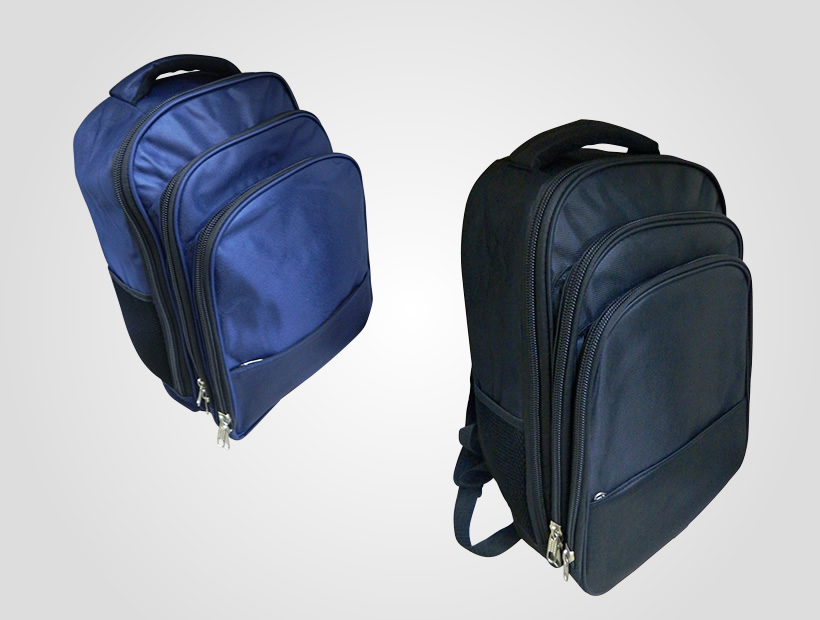 MORRAL ESTUDIANTEModelo de referencia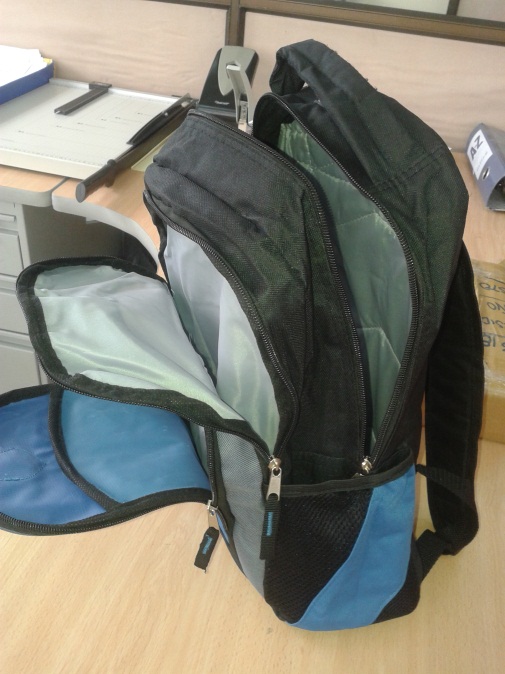 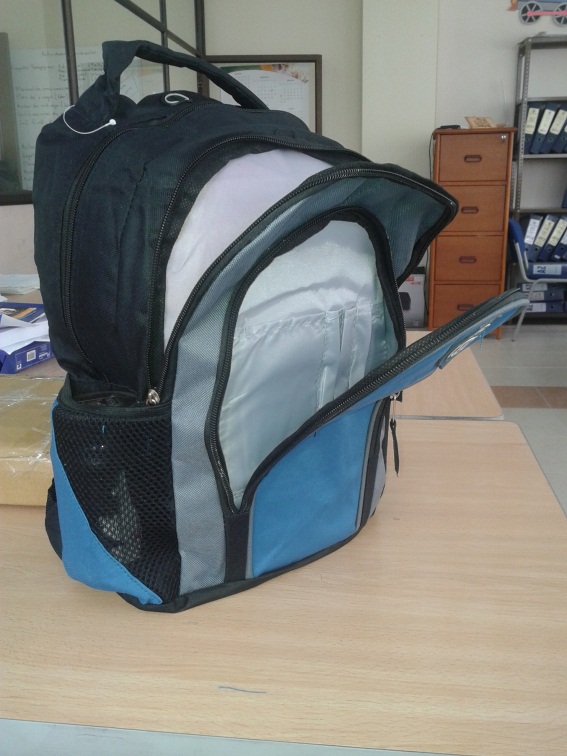 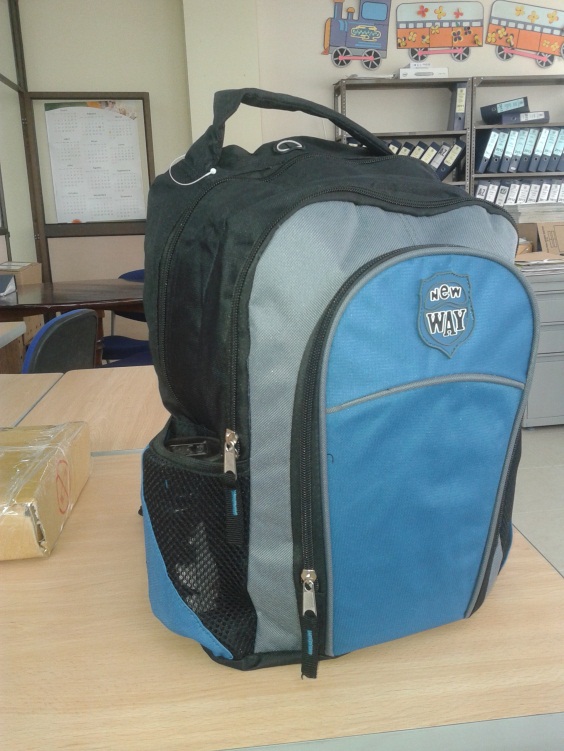 